For faculty use only 	Date  	 Educator’s name  		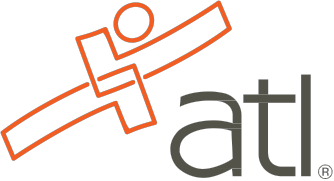 Score  	 ATI Skills Modules Checklist for Blood AdministrationStudent’s name 	  Date  	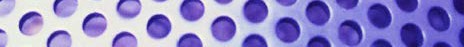 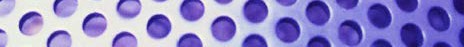             *More than 2 unacceptable actions results in failure of skill. CommentsItemCheck/initialCommentsVerify orderPatient recordVerify orderAssess for procedure needVerify orderVerify orderIdentify, gather, and prepare equipment and suppliesPre-transfusionType and crossmatch(request for blood form, venipuncture kit, specimen tube,  blood identification wristband with barcode labels,  transport container)Identify, gather, and prepare equipment and suppliesTransfusion(blood order sheet, blood unit, blood infusion tubing, IV pole, normal saline flush syringe, antiseptic wipes, normal  saline IV bag, infusion pump)Identify, gather, and prepare equipment and suppliesIdentify, gather, and prepare equipment and suppliesIdentify, gather, and prepare equipment and suppliesApply principles of aseptic practiceHand hygieneApply principles of aseptic practicePersonal protective equipmentApply principles of aseptic practiceDisposal of wasteApply principles of aseptic practiceApply principles of aseptic practiceCommunicate effectivelyPrivacyCommunicate effectivelyPatient identificationCommunicate effectivelyPatient teachingCommunicate effectivelySigned consent formCommunicate effectivelyProvide for a safe environmentBody mechanicsProvide for a safe environmentEquipment placementProvide for a safe environmentPatient safetyProvide for a safe environmentDemonstrate procedural stepsDemonstrate procedural stepsDemonstrate procedural stepsDemonstrate procedural stepsItemTaskCheck/initialCommentsPre-transfusionVerify order.Pre-transfusionComplete request form.Pre-transfusionVerify type and crossmatch completed.Obtain signed patient consent form. TransfusionVerification:Verification:Verification:TransfusionUse two patient identifiers.TransfusionObtain pre-infusion vital signs.TransfusionCompare patient data on blood unit, order form, blood band.TransfusionVerify blood band with blood unit.TransfusionVerify blood unit with request form.TransfusionHave another nurse verify all data.TransfusionTransfusionInfusion:Infusion:Infusion:TransfusionAssure patency of IV line.TransfusionHang normal saline flush bag.TransfusionEnsure all IV tubing roller clamps are closed.TransfusionSpike normal saline bag and prime tubing, filling blood-tubing filter completely.TransfusionClose normal saline roller clamp.TransfusionSpike blood bag.TransfusionOpen blood roller clamp and prime tubing.TransfusionConnect IV tubing to patient’s IV access.TransfusionSet pump to deliver blood at 2 mL/min for 15 min.TransfusionMonitor patient for adverse reactions throughout the transfustion. TransfusionStay with patient for first 15 minutes of transfusion. TransfusionMeasure vital signs after 15 minutes and per facility policy. TransfusionIncrease infusion rate per order or facility’s policy.TransfusionMeasure vital signs when infusion is complete.TransfusionDisconnect blood tubing.TransfusionFlush IV line.TransfusionDiscard tubing and blood bag.TransfusionDocumentationDocumentationDocumentationDocumentationItemTaskCheck/initialCommentsDocument:A confirmed transfusion orderDocument:A signed consentDocument:Patient identificationDocument:Blood-product requisition form completedDocument:Type and crossmatch sentDocument:Blood-recipient verification systemDocument:Verification of the patient and blood product by two nursesDocument:Pre-transfusion vital signsDocument:Initiation of the transfusionDocument:Monitoring during transfusion, including vital signs after the first 15 min or per policyDocument:Any signs of adverse reactionsDocument:Interventions based on signs of reactionsDocument:Completion of the transfusionDocument:Post-transfusion vital signsDocument:Patient’s response to transfusionDocument:Disposal of tubing and blood bagDocument:On transfusion form: date and time the transfusion was completed, the total volume transfused, and whether or not a transfusion reaction developedDocument:Document:Document:Document: